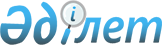 О внесении изменений и дополнений в решение областного маслихата (XXIX сессия, IV созыв) от 13 декабря 2010 года N 324/29 "Об областном бюджете на 2011 - 2013 годы"
					
			Утративший силу
			
			
		
					Решение маслихата Павлодарской области от 07 ноября 2011 года N 398/39. Зарегистрировано Департаментом юстиции Павлодарской области 10 ноября 2011 года N 3192. Утратило силу в связи с истечением срока действия (письмо руководителя аппарата маслихата Павлодарской области от 03 сентября 2014 года N 1-11/560)      Сноска. Утратило силу в связи с истечением срока действия (письмо руководителя аппарата маслихата Павлодарской области от 03.09.2014 N 1-11/560).

      В соответствии с подпунктом 1) пункта 1 статьи 6 Закона Республики Казахстан "О местном государственном управлении и самоуправлении в Республике Казахстан" от 23 января 2001 года, подпунктом 4) пункта 2, пунктом 3 статьи 106 Бюджетного кодекса Республики Казахстан от 4 декабря 2008 года, постановлением Правительства Республики Казахстан от 25 октября 2011 года N 1203 "О внесении изменений и дополнений в постановление Правительства Республики Казахстан от 13 декабря 2010 года N 1350 "О реализации Закона Республики Казахстан "О республиканском бюджете на 2011 - 2013 годы" областной маслихат РЕШИЛ:



      1. Внести в решение областного маслихата (XXIX сессия, IV созыв) от 13 декабря 2010 года N 324/29 "Об областном бюджете на 2011 - 2013 годы" (зарегистрированное в Реестре государственной регистрации нормативных правовых актов за N 3177, опубликованное в газете "Сарыарка самалы" от 25 декабря 2010 года N 147, от 28 декабря 2010 года N 148, в газете "Звезда Прииртышья" от 30 декабря 2010 года N 149, от 6 января 2011 года N 1, от 11 января 2011 года N 2, от 13 января 2011 года N 3, от 20 января 2011 года N 6, от 22 января 2011 года N 7) следующие изменения и дополнения:



      в пункте 1:

      в подпункте 1):

      цифры "73301067" заменить цифрами "76632544";

      цифры "358065" заменить цифрами "358139";

      цифры "54895089" заменить цифрами "58226492";

      в подпункте 2) цифры "74391853" заменить цифрами "77723330";

      в подпункте 3):

      цифры "3701241" заменить цифрами "794841";

      цифры "609199" заменить цифрами "3515599";

      в подпункте 5) цифры "-5121697" заменить цифрами "-2215297";

      в подпункте 6) цифры "5121697" заменить цифрами "2215297";



      в пункте 8-1, абзаце четвертом слово "коммунального" заменить словом "жилищно-коммунального";



      в пункте 8-2:

      цифры "741074" заменить цифрами "1428505";

      цифры "131104" заменить цифрами "131072";

      цифры "132984" заменить цифрами "128330";

      цифры "75834" заменить цифрами "60035";

      цифры "224584" заменить цифрами "212504";

      цифры "28000" заменить цифрами "27271";

      цифры "191570" заменить цифрами "160045";

      цифры "219930" заменить цифрами "216650";

      абзац шестой изложить в следующей редакции:

      "64003 тысячи тенге – для реализации мер социальной поддержки специалистов;";



      в пункте 8-4:

      цифры "2754766" заменить цифрами "2528117";

      цифры "539000" заменить цифрами "533893";

      цифры "2167815" заменить цифрами "2270926";

      цифры "734688" заменить цифрами "878683";

      абзац девятый изложить в следующей редакции:

      "1392243 тысячи тенге – управлению энергетики и жилищно-коммунального хозяйства;";



      в пункте 8-5, абзаце третьем слова "социальной сферы сельских населенных пунктов" исключить;



      в пункте 8-6:

      цифры "233128" заменить цифрами "190300";

      дополнить абзацем следующего содержания:

      "целевые трансферты на развитие на строительство и (или) приобретение жилья государственного коммунального жилищного фонда по Программе занятости 2020 – 2906474 тысячи тенге.";



      дополнить пунктом 8-9 следующего содержания:

      "8-9. Предусмотреть в областном бюджете на 2011 год досрочное погашение бюджетами районов (городов областного значения) бюджетных кредитов на строительство и (или) приобретение жилья по Программе занятости 2020 в сумме 2906474 тысячи тенге.";



      приложения 1, 5 к указанному решению изложить в новой редакции согласно приложениям 1, 2 к настоящему решению.



      2. Контроль за выполнением настоящего решения возложить на постоянную комиссию областного маслихата по экономике и бюджету.



      3. Настоящее решение вводится в действие с 1 января 2011 года.      Председатель сессии                        Н. Шабрат      Секретарь областного маслихата             Р. Гафуров

Приложение 1            

к решению Павлодарского областного маслихата

(XXXIX (внеочередная) сессия, IV созыв)   

от 7 ноября 2011 года N 398/39        Областной бюджет на 2011 год (с изменениями)

Приложение 2             

к решению Павлодарского областного маслихата

(XXXIX (внеочередная) сессия, IV созыв)   

от 7 ноября 2011 года N 398/39         Перечень местных бюджетных программ, не подлежащих

секвестру в процессе исполнения местных бюджетов

на 2011 год (с дополнениями)
					© 2012. РГП на ПХВ «Институт законодательства и правовой информации Республики Казахстан» Министерства юстиции Республики Казахстан
				КатегорияКатегорияКатегорияКатегорияСумма (тыс. тенге)Класс                     НаименованиеКласс                     НаименованиеКласс                     НаименованиеСумма (тыс. тенге)ПодклассПодклассСумма (тыс. тенге)12345I. ДОХОДЫ76 632 5441Налоговые поступления18 047 45601Подоходный налог5 992 6812Индивидуальный подоходный налог5 992 68103Социальный налог5 547 4941Социальный налог5 547 49405Внутренние налоги на товары, работы и услуги6 507 2813Поступления за использование природных и других ресурсов6 507 2812Неналоговые поступления358 13901Доходы от государственной собственности86 8001Поступления части чистого дохода государственных предприятий4 6854Доходы на доли участия в юридических лицах, находящиеся в государственной собственности5115Доходы от аренды имущества, находящегося в государственной собственности46 4137Вознаграждения по кредитам, выданным из государственного бюджета35 19104Штрафы, пени, санкции, взыскания, налагаемые государственными учреждениями, финансируемыми из государственного бюджета, а также содержащимися и финансируемыми из бюджета (сметы расходов) Национального Банка Республики Казахстан254 9561Штрафы, пени, санкции, взыскания, налагаемые государственными учреждениями, финансируемыми из государственного бюджета, а также содержащимися и финансируемыми из бюджета (сметы расходов) Национального Банка Республики Казахстан, за исключением поступлений от организаций нефтяного сектора254 95606Прочие неналоговые поступления16 3831Прочие неналоговые поступления16 3833Поступления от продажи основного капитала45701Продажа государственного имущества, закрепленного за государственными учреждениями4571Продажа государственного имущества, закрепленного за государственными учреждениями4574Поступления трансфертов58 226 49201Трансферты из нижестоящих органов государственного управления7 116 3652Трансферты из районных (городских) бюджетов7 116 36502Трансферты из вышестоящих органов государственного управления51 110 1271Трансферты из республиканского бюджета51 110 127Функциональная группаФункциональная группаФункциональная группаФункциональная группаФункциональная группаСумма (тыс. тенге)Функциональная подгруппа       НаименованиеФункциональная подгруппа       НаименованиеФункциональная подгруппа       НаименованиеФункциональная подгруппа       НаименованиеСумма (тыс. тенге)Администратор бюджетных программАдминистратор бюджетных программАдминистратор бюджетных программСумма (тыс. тенге)ПрограммаПрограммаСумма (тыс. тенге)123456II. ЗАТРАТЫ77 723 3301Государственные услуги общего характера1 291 665011Представительные, исполнительные и другие органы, выполняющие общие функции государственного управления1 050 226011110Аппарат маслихата области54 763011110001Услуги по обеспечению деятельности маслихата области53 563011110003Капитальные расходы государственных органов1 200011120Аппарат акима области953 779011120001Услуги по обеспечению деятельности акима области814 232011120003Организация деятельности центров обслуживания населения по предоставлению государственных услуг физическим и юридическим лицам по принципу "одного окна"117 047004Капитальные расходы государственных органов22 500282Ревизионная комиссия области41 684001Услуги по обеспечению деятельности ревизионной комиссии области34 414003Капитальные расходы государственных органов7 270012Финансовая деятельность99 545012257Управление финансов области99 545012257001Услуги по реализации государственной политики в области исполнения местного бюджета и управления коммунальной собственностью88 691012257009Организация приватизации коммунальной собственности6 954013Капитальные расходы государственных органов3 900015Планирование и статистическая деятельность141 894015258Управление экономики и бюджетного планирования области141 894015258001Услуги по реализации государственной политики в области формирования и развития экономической политики, системы государственного планирования и управления области135 894005Капитальные расходы государственных органов6 0002Оборона71 968021Военные нужды24 990021250Управление по мобилизационной подготовке, гражданской обороне, организации предупреждения и ликвидации аварий и стихийных бедствий области24 990021250003Мероприятия в рамках исполнения всеобщей воинской обязанности17 405021250007Подготовка территориальной обороны и территориальная оборона областного масштаба7 585022Организация работы по чрезвычайным ситуациям46 978022250Управление по мобилизационной подготовке, гражданской обороне, организации предупреждения и ликвидации аварий и стихийных бедствий области46 978022250001Услуги по реализации государственной политики на местном уровне в области мобилизационной подготовки, гражданской обороны, организации предупреждения и ликвидации аварий и стихийных бедствий35 289022250005Мобилизационная подготовка и мобилизация областного масштаба9 189006Предупреждение и ликвидация чрезвычайных ситуаций областного масштаба2 5003Общественный порядок, безопасность, правовая, судебная, уголовно-исполнительная деятельность3 651 453031Правоохранительная деятельность3 651 453031252Исполнительный орган внутренних дел, финансируемый из областного бюджета3 651 453031252001Услуги по реализации государственной политики в области обеспечения охраны общественного порядка и безопасности на территории области3 203 993031252003Поощрение граждан, участвующих в охране общественного порядка2 041031252006Капитальные расходы государственных органов319 850031252013Услуги по размещению лиц, не имеющих определенного места жительства и документов37 288031252014Организация содержания лиц, арестованных в административном порядке36 921016Проведение операции "Мак"2 724018Обеспечение охраны общественного порядка во время проведения мероприятий международного значения за счет целевых трансфертов из республиканского бюджета25 618019Содержание, материально-техническое оснащение дополнительной штатной численности миграционной полиции19 603020Содержание и материально-техническое оснащение Центра временного размещения оралманов и Центра адаптации и интеграции оралманов3 4154Образование13 876 2411Дошкольное воспитание и обучение1 645 155261Управление образования области1 645 155027Целевые текущие трансферты бюджетам районов (городов областного значения) на реализацию государственного образовательного заказа в дошкольных организациях образования1 428 505045Целевые текущие трансферты из республиканского бюджета бюджетам районов (городов областного значения) на увеличение размера доплаты за квалификационную категорию учителям школ и воспитателям дошкольных организаций образования216 650042Начальное, основное среднее и общее среднее образование4 009 547042260Управление туризма, физической культуры и спорта области1 353 346042260006Дополнительное образование для детей и юношества по спорту1 093 113042260007Общеобразовательное обучение одаренных в спорте детей в специализированных организациях образования260 233042261Управление образования области2 656 201042261003Общеобразовательное обучение по специальным образовательным учебным программам942 635042261006Общеобразовательное обучение одаренных детей в специализированных организациях образования1 454 164048Целевые текущие трансферты бюджетам районов (городов областного значения) на оснащение учебным оборудованием кабинетов физики, химии, биологии в государственных учреждениях основного среднего и общего среднего образования131 072058Целевые текущие трансферты бюджетам районов (городов областного значения) на создание лингафонных и мультимедийных кабинетов в государственных учреждениях начального, основного среднего и общего среднего образования128 330044Техническое и профессиональное, послесреднее образование3 299 129044253Управление здравоохранения области202 537044253043Подготовка специалистов в организациях технического и профессионального, послесреднего образования202 537044261Управление образования области3 096 592044261024Подготовка специалистов в организациях технического и профессионального образования2 873 971044261025Подготовка специалистов в организациях послесреднего образования107 659034Обновление и переоборудование учебно-производственных мастерских, лабораторий учебных заведений технического и профессионального образования89 408047Установление доплаты за организацию производственного обучения мастерам производственного обучения организаций технического и профессионального образования25 554045Переподготовка и повышение квалификации специалистов1 026 337045252Исполнительный орган внутренних дел, финансируемый из областного бюджета36 148045252007Повышение квалификации и переподготовка кадров36 148045253Управление здравоохранения области6 455045253003Повышение квалификации и переподготовка кадров6 455045261Управление образования области983 734045261010Повышение квалификации и переподготовка кадров119 693035Приобретение учебного оборудования для повышения квалификации педагогических кадров28 000052Повышение квалификации, подготовка и переподготовка кадров в рамках реализации Программы занятости 2020836 041049Прочие услуги в области образования3 896 073049261Управление образования области1 247 536049261001Услуги по реализации государственной политики на местном уровне в области образования62 917049261004Информатизация системы образования в областных государственных учреждениях образования25 800049261005Приобретение и доставка учебников, учебно-методических комплексов для областных государственных учреждений образования41 814049261007Проведение школьных олимпиад, внешкольных мероприятий и конкурсов областного масштаба334 597049261011Обследование психического здоровья детей и подростков и оказание психолого-медико-педагогической консультативной помощи населению123 210033Целевые текущие трансферты из республиканского бюджета бюджетам районов (городов областного значения) на ежемесячные выплаты денежных средств опекунам (попечителям) на содержание ребенка-сироты (детей-сирот), и ребенка (детей), оставшегося без попечения родителей160 045042Целевые текущие трансферты из республиканского бюджета бюджетам районов (городов областного значения) на обеспечение оборудованием, программным обеспечением детей-инвалидов, обучающихся на дому60 035113Целевые текущие трансферты из местных бюджетов439 118049271Управление строительства области2 648 537007Целевые трансферты на развитие из республиканского бюджета бюджетам районов (городов областного значения) на строительство и реконструкцию объектов образования2 528 117008Целевые трансферты на развитие из областного бюджета бюджетам районов (городов областного значения) на строительство и реконструкцию объектов образования113 700049271037Строительство и реконструкция объектов образования6 7205Здравоохранение15 369 8991Больницы широкого профиля18 084253Управление здравоохранения области18 084004Оказание стационарной медицинской помощи по направлению специалистов первичной медико-санитарной помощи и организаций здравоохранения, за исключением медицинских услуг, закупаемых центральным уполномоченным органом в области здравоохранения18 084052Охрана здоровья населения427 844052253Управление здравоохранения области427 844052253005Производство крови, ее компонентов и препаратов для местных организаций здравоохранения200 189052253006Услуги по охране материнства и детства127 052052253007Пропаганда здорового образа жизни96 073012Реализация социальных проектов на профилактику ВИЧ-инфекции среди лиц находящихся и освободившихся из мест лишения свободы в рамках Государственной программы "Саламатты Қазақстан" на 2011 - 2015 годы3 643052253017Приобретение тест-систем для проведения дозорного эпидемиологического надзора887053Специализированная медицинская помощь4 781 496053253Управление здравоохранения области4 781 496053253009Оказание медицинской помощи лицам, страдающим туберкулезом, инфекционными заболеваниями, психическими расстройствами и расстройствами поведения, в том числе связанные с употреблением психоактивных веществ3 911 607019Обеспечение больных туберкулезом противотуберкулезными препаратами63 847053253020Обеспечение больных диабетом противодиабетическими препаратами288 656053253022Обеспечение больных с хронической почечной недостаточностью, миастенией, а также больных после трансплантации почек лекарственными средствами15 852026Обеспечение факторами свертывания крови при лечении взрослых, больных гемофилией248 603053253027Централизованный закуп вакцин и других медицинских иммунобиологических препаратов для проведения иммунопрофилактики населения241 610036Обеспечение тромболитическими препаратами больных с острым инфарктом миокарда11 321054Поликлиники6 441 367054253Управление здравоохранения области6 441 367054253010Оказание амбулаторно-поликлинической помощи населению за исключением медицинской помощи, оказываемой из средств республиканского бюджета5 816 839054253014Обеспечение лекарственными средствами и специализированными продуктами детского и лечебного питания отдельных категорий населения на амбулаторном уровне624 528055Другие виды медицинской помощи901 147055253Управление здравоохранения области901 147055253011Оказание скорой медицинской помощи и санитарная авиация861 949055253029Областные базы спецмедснабжения39 198059Прочие услуги в области здравоохранения2 799 961059253Управление здравоохранения области1 910 799059253001Услуги по реализации государственной политики на местном уровне в области здравоохранения91 494059253008Реализация мероприятий по профилактике и борьбе со СПИД в Республике Казахстан52 358059253013Проведение патологоанатомического вскрытия73 114059253016Обеспечение граждан бесплатным или льготным проездом за пределы населенного пункта на лечение6 000059253018Информационно-аналитические услуги в области здравоохранения15 748030Капитальные расходы государственных органов здравоохранения44 855059253033Капитальные расходы медицинских организаций здравоохранения1 627 230059271Управление строительства области889 162059271038Строительство и реконструкция объектов здравоохранения889 1626Социальная помощь и социальное обеспечение2 464 105061Социальное обеспечение1 936 144061256Управление координации занятости и социальных программ области983 005061256002Предоставление специальных социальных услуг для престарелых и инвалидов в медико-социальных учреждениях (организациях) общего типа324 822061256012Предоставление специальных социальных услуг для детей-инвалидов в государственных медико-социальных учреждениях (организациях) для детей с нарушениями функций опорно-двигательного аппарата74 594061256013Предоставление специальных социальных услуг для инвалидов с психоневрологическими заболеваниями в психоневрологических медико-социальных учреждениях (организациях)391 705061256014Предоставление специальных социальных услуг для престарелых, инвалидов, в том числе детей-инвалидов в реабилитационных центрах104 789061256015Предоставление специальных социальных услуг для детей-инвалидов с психоневрологическими патологиями в детских психоневрологических медико-социальных учреждениях (организациях)87 095061261Управление образования области771 775061261015Социальное обеспечение сирот, детей, оставшихся без попечения родителей745 698061261037Социальная реабилитация26 077061271Управление строительства области181 364061271039Строительство и реконструкция объектов социального обеспечения181 364062Социальная помощь113 799062256Управление координации занятости и социальных программ области113 799062256003Социальная поддержка инвалидов113 799069Прочие услуги в области социальной помощи и социального обеспечения414 162069256Управление координации занятости и социальных программ области397 966069256001Услуги по реализации государственной политики на местном уровне в области обеспечения занятости и реализации социальных программ для населения62 830007Капитальные расходы государственных органов1 454069256011Оплата услуг по зачислению, выплате и доставке пособий и других социальных выплат92017Целевые текущие трансферты бюджетам районов (городов областного значения) на введение стандартов специальных социальных услуг27 271018Размещение государственного социального заказа в неправительственном секторе за счет целевых трансферов из республиканского бюджета116 019037Целевые текущие трансферты из республиканского бюджета бюджетам районов (городов областного значения) на реализацию мероприятий Программы занятости 2020190 300265Управление предпринимательства и промышленности области16 196018Обучение предпринимательству участников Программы занятости 202016 1967Жилищно-коммунальное хозяйство9 673 5731Жилищное хозяйство6 652 874271Управление строительства области6 652 874014Целевые трансферты на развитие из республиканского бюджета бюджетам районов (городов областного значения) на строительство и (или) приобретение жилья государственного коммунального жилищного фонда3 492 474027Целевые трансферты на развитие из республиканского бюджета бюджетам районов (городов областного значения) на развитие, обустройство и (или) приобретение инженерно-коммуникационной инфраструктуры1 000 000056Целевые трансферты на развитие из республиканского бюджета бюджетам районов (городов областного значения) на развитие инженерно-коммуникационной инфраструктуры в рамках Программы занятости 20202 160 400072Коммунальное хозяйство3 020 699271Управление строительства области75 000030Развитие объектов коммунального хозяйства75 000072279Управление энергетики и жилищно-коммунального хозяйства области2 945 699072279001Услуги по реализации государственной политики на местном уровне в области энергетики и коммунального хозяйства30 224010Целевые трансферты на развитие из республиканского бюджета бюджетам районов (городов областного значения) на развитие системы водоснабжения1 392 243012Целевые трансферты на развитие из областного бюджета бюджетам районов (городов областного значения) на развитие системы водоснабжения549 021014Целевые трансферты на развитие бюджетам районов (городов областного значения) на развитие коммунального хозяйства258 322113Целевые текущие трансферты из местных бюджетов713 889114Целевые трансферты на развитие из местных бюджетов2 0008Культура, спорт, туризм и информационное пространство3 646 649081Деятельность в области культуры1 496 662081262Управление культуры области1 496 662081262001Услуги по реализации государственной политики на местном уровне в области культуры37 341081262003Поддержка культурно-досуговой работы563 768081262005Обеспечение сохранности историко-культурного наследия и доступа к ним291 120081262007Поддержка театрального и музыкального искусства441 892113Целевые текущие трансферты из местных бюджетов162 541082Спорт1 455 500082260Управление туризма, физической культуры и спорта области1 455 500082260001Услуги по реализации государственной политики на местном уровне в сфере туризма, физической культуры и спорта37 798082260003Проведение спортивных соревнований на областном уровне46 936082260004Подготовка и участие членов областных сборных команд по различным видам спорта на республиканских и международных спортивных соревнованиях1 370 766083Информационное пространство536 027083259Управление архивов и документации области126 624083259001Услуги по реализации государственной политики на местном уровне по управлению архивным делом18 544083259002Обеспечение сохранности архивного фонда108 080083262Управление культуры области80 488083262008Обеспечение функционирования областных библиотек80 488083263Управление внутренней политики области284 784083263007Услуги по проведению государственной информационной политики284 784083264Управление по развитию языков области44 131083264001Услуги по реализации государственной политики на местном уровне в области развития языков26 418083264002Развитие государственного языка и других языков народа Казахстана17 713084Туризм12 058084260Управление туризма, физической культуры и спорта области12 058084260013Регулирование туристской деятельности12 058089Прочие услуги по организации культуры, спорта, туризма и информационного пространства146 402089263Управление внутренней политики области146 402089263001Услуги по реализации государственной внутренней политики на местном уровне49 498089263003Реализация региональных программ в сфере молодежной политики82 191005Капитальные расходы государственных органов14 71309Топливно-энергетический комплекс и недропользование610 6009Прочие услуги в области топливно-энергетического комплекса и недропользования610 600279Управление энергетики и жилищно-коммунального хозяйства области610 600011Целевые трансферты на развитие бюджетам районов (городов областного значения) на развитие теплоэнергетической системы610 60010Сельское, водное, лесное, рыбное хозяйство, особо охраняемые природные территории, охрана окружающей среды и животного мира, земельные отношения5 775 020101Сельское хозяйство1 803 821101255Управление сельского хозяйства области1 739 818101255001Услуги по реализации государственной политики на местном уровне в сфере сельского хозяйства62 894002Поддержка семеноводства77 632003Капитальные расходы государственных органов523010Государственная поддержка племенного животноводства127 281101255011Государственная поддержка повышения урожайности и качества производимых сельскохозяйственных культур170 550101255014Субсидирование стоимости услуг по доставке воды сельскохозяйственным товаропроизводителям118 276018Обезвреживание пестицидов (ядохимикатов)20 000101255020Удешевление стоимости горюче-смазочных материалов и других товарно-материальных ценностей, необходимых для проведения весенне-полевых и уборочных работ1 053 214031Централизованный закуп изделий и атрибутов ветеринарного назначения для проведения идентификации сельскохозяйственных животных, ветеринарного паспорта на животное и их транспортировка (доставка) местным исполнительным органам районов (городов областного значения)109 448258Управление экономики и бюджетного планирования области64 003099Целевые текущие трансферты бюджетам районов (городов областного значения) на реализацию мер по оказанию социальной поддержки специалистов64 0032Водное хозяйство1 082 616255Управление сельского хозяйства области143 461009Субсидирование стоимости услуг по подаче питьевой воды из особо важных групповых и локальных систем водоснабжения, являющихся безальтернативными источниками питьевого водоснабжения143 461271Управление строительства области939 155029Целевые трансферты на развитие бюджетам районов (городов областного значения) на развитие объектов водного хозяйства939 155103Лесное хозяйство190 666103254Управление природных ресурсов и регулирования природопользования области190 666103254005Охрана, защита, воспроизводство лесов и лесоразведение190 6664Рыбное хозяйство17 026255Управление сельского хозяйства области17 026034Cубсидирование повышения продуктивности и качества товарного рыбоводства17 026105Охрана окружающей среды1 286 785105254Управление природных ресурсов и регулирования природопользования области652 508105254001Услуги по реализации государственной политики в сфере охраны окружающей среды на местном уровне61 408105254008Мероприятия по охране окружающей среды587 100013Капитальные расходы государственных органов4 000271Управление строительства области634 277022Развитие объектов охраны окружающей среды634 277106Земельные отношения31 837106251Управление земельных отношений области31 837106251001Услуги по реализации государственной политики в области регулирования земельных отношений на территории области31 704010Капитальные расходы государственных органов1339Прочие услуги в области сельского, водного, лесного, рыбного хозяйства, охраны окружающей среды и земельных отношений1 362 269255Управление сельского хозяйства области1 362 269013Субсидирование повышения продуктивности и качества продукции животноводства1 147 965026Целевые текущие трансферты бюджетам районов (городов областного значения) на проведение противоэпизоотических мероприятий212 504028Услуги по транспортировке ветеринарных препаратов до пункта временного хранения1 80011Промышленность, архитектурная, градостроительная и строительная деятельность97 535112Архитектурная, градостроительная и строительная деятельность97 535112267Управление государственного архитектурно-строительного контроля области25 579112267001Услуги по реализации государственной политики на местном уровне в сфере государственного архитектурно-строительного контроля25 417003Капитальные расходы государственных органов162112271Управление строительства области39 274112271001Услуги по реализации государственной политики на местном уровне в области строительства39 274112272Управление архитектуры и градостроительства области32 682112272001Услуги по реализации государственной политики в области архитектуры и градостроительства на местном уровне32 68212Транспорт и коммуникации2 992 472121Автомобильный транспорт2 488 240121268Управление пассажирского транспорта и автомобильных дорог области2 488 240121268003Обеспечение функционирования автомобильных дорог1 039 030007Целевые трансферты на развитие бюджетам районов (городов областного значения) на развитие транспортной инфраструктуры533 893121268008Целевые текущие трансферты бюджетам районов (городов областного значения) на капитальный и средний ремонт автомобильных дорог районного значения (улиц города)915 317129Прочие услуги в сфере транспорта и коммуникаций504 232129268Управление пассажирского транспорта и автомобильных дорог области504 232129268001Услуги по реализации государственной политики на местном уровне в области транспорта и коммуникаций38 389129268002Развитие транспортной инфраструктуры383 413129268005Субсидирование пассажирских перевозок по социально значимым межрайонным (междугородним) собщениям69 550011Капитальные расходы государственных органов3 880113Целевые текущие трансферты из местных бюджетов9 00013Прочие2 131 467131Регулирование экономической деятельности66 132131265Управление предпринимательства и промышленности области66 132131265001Услуги по реализации государственной политики на местном уровне в области развития предпринимательства и промышленности66 132139Прочие2 065 335256Управление координации занятости и социальных программ области59 280009Целевые текущие трансферты из республиканского бюджета бюджетам районов (городов областного значения) на поддержку частного предпринимательства в рамках программы "Дорожная карта бизнеса - 2020"59 280139257Управление финансов области229 000139257012Резерв местного исполнительного органа области229 000139258Управление экономики и бюджетного планирования области1 570139258003Разработка или корректировка технико-экономического обоснования местных бюджетных инвестиционных проектов и концессионных проектов и проведение его экспертизы, консультативное сопровождение концессионных проектов1 570139265Управление предпринимательства и промышленности области1 044 825139265007Реализация Стратегии индустриально-инновационного развития37 130014Субсидирование процентной ставки по кредитам в рамках программы "Дорожная карта бизнеса - 2020"849 774015Частичное гарантирование кредитов малому и среднему бизнесу в рамках  программы "Дорожная карта бизнеса - 2020"122 107016Сервисная поддержка ведения бизнеса в рамках программы "Дорожная карта бизнеса - 2020"35 814271Управление строительства области730 660051Развитие индустриальной инфраструктуры в рамках программы "Дорожная карта бизнеса - 2020"730 66014Обслуживание долга592141Обслуживание долга592141257Управление финансов области592141257016Обслуживание долга местных исполнительных органов по выплате вознаграждений и иных платежей по займам из республиканского бюджета59215Трансферты16 070 091151Трансферты16 070 091151257Управление финансов области16 070 091151257007Субвенции14 437 336011Возврат неиспользованных (недоиспользованных) целевых трансфертов1 110 009024Целевые текущие трансферты в вышестоящие бюджеты в связи с передачей функций государственных органов из нижестоящего уровня государственного управления в вышестоящий422 746029Целевые текущие трансферты областным бюджетам, бюджетам городов Астаны и Алматы в случаях возникновения чрезвычайных ситуаций природного и техногенного характера, угрожающих политической, экономической и социальной стабильности административно-территориальной единицы, жизни и здоровью людей, проведения мероприятий общереспубликанского либо международного значения100 000III. ЧИСТОЕ БЮДЖЕТНОЕ КРЕДИТОВАНИЕ794 841Бюджетные кредиты4 310 44007Жилищно-коммунальное хозяйство3 762 4001Жилищное хозяйство3 762 400271Управление строительства области3 762 400009Кредитование бюджетов районов (городов областного значения) на строительство и (или) приобретение жилья3 762 40010Сельское, водное, лесное, рыбное хозяйство, особо охраняемые природные территории, охрана окружающей среды и животного мира, земельные отношения178 0401Сельское хозяйство178 040258Управление экономики и бюджетного планирования области178 040007Бюджетные кредиты местным исполнительным органам для реализации мер социальной поддержки специалистов178 04013Прочие370 0009Прочие370 000265Управление предпринимательства и промышленности области370 000009Предоставление бюджетных кредитов для содействия развитию предпринимательства на селе в рамках Программы занятости 2020370 0005Погашение бюджетных кредитов3 515 59901Погашение бюджетных кредитов3 515 5991Погашение бюджетных кредитов, выданных из государственного бюджета3 512 5212Возврат сумм неиспользованных бюджетных кредитов3 078IV. САЛЬДО ПО ОПЕРАЦИЯМ С ФИНАНСОВЫМИ АКТИВАМИ329 670Приобретение финансовых активов329 67013Прочие329 6709Прочие329 670257Управление финансов области329 670005Формирование или увеличение уставного капитала юридических лиц329 670V. ДЕФИЦИТ (ПРОФИЦИТ) БЮДЖЕТА-2 215 297VI. ФИНАНСИРОВАНИЕ ДЕФИЦИТА (ИСПОЛЬЗОВАНИЕ ПРОФИЦИТА) БЮДЖЕТА2 215 297Функциональная группаФункциональная группаФункциональная группаФункциональная группаФункциональная группаФункциональная подгруппаФункциональная подгруппаФункциональная подгруппаФункциональная подгруппаАдминистратор бюджетных программАдминистратор бюджетных программАдминистратор бюджетных программПрограммаПрограмма12345Программы областного бюджета04Образование2Начальное, основное среднее и общее среднее образование261Управление образования области003Общеобразовательное обучение по специальным образовательным учебным программам006Общеобразовательное обучение одаренных детей в специализированных организациях образования05Здравоохранение1Больницы широкого профиля253Управление здравоохранения области004Оказание стационарной медицинской помощи по направлению специалистов первичной медико-санитарной помощи и организаций здравоохранения, за исключением медицинских услуг, закупаемых центральным уполномоченным органом в области здравоохранения2Охрана здоровья населения253Управление здравоохранения области005Производство крови, ее компонентов и препаратов для местных организаций здравоохранения007Пропаганда здорового образа жизни3Специализированная медицинская помощь253Управление здравоохранения области009Оказание медицинской помощи лицам, страдающим туберкулезом, инфекционными заболеваниями, психическими расстройствами и расстройствами поведения, в том числе связанные с употреблением психоактивных веществ019Обеспечение больных туберкулезом противотуберкулезными препаратами020Обеспечение больных диабетом противодиабетическими препаратами021Обеспечение онкологических больных химиопрепаратами022Обеспечение больных с хронической почечной недостаточностью, миастенией, а также больных после трансплантации почек лекарственными средствами026Обеспечение факторами свертывания крови при лечении взрослых, больных гемофилией053253027Централизованный закуп вакцин и других медицинских иммунобиологических препаратов для проведения иммунопрофилактики населения036Обеспечение тромболитическими препаратами больных с острым инфарктом миокарда4Поликлиники253Управление здравоохранения области010Оказание амбулаторно-поликлинической помощи населению за исключением медицинской помощи, оказываемой из средств республиканского бюджета014Обеспечение лекарственными средствами и специализированными продуктами детского и лечебного питания отдельных категорий населения на амбулаторном уровне5Другие виды медицинской помощи253Управление здравоохранения области011Оказание скорой медицинской помощи и санитарная авиация9Прочие услуги в области здравоохранения253Управление здравоохранения области008Реализация мероприятий по профилактике и борьбе со СПИД в Республике КазахстанПрограммы бюджетов районов (городов областного значения)04Образование2Начальное, основное среднее и общее среднее образование464Отдел образования района (города областного значения)003Общеобразовательное обучение05Здравоохранение9Прочие услуги в области здравоохранения123Аппарат акима района в городе, города районного значения, поселка, аула (села), аульного (сельского) округа002Организация в экстренных случаях доставки тяжелобольных людей до ближайшей организации здравоохранения, оказывающей врачебную помощь